運動会プ ロ グ ラ ム８：１０保護者入場  　 ９：００開会１．開会式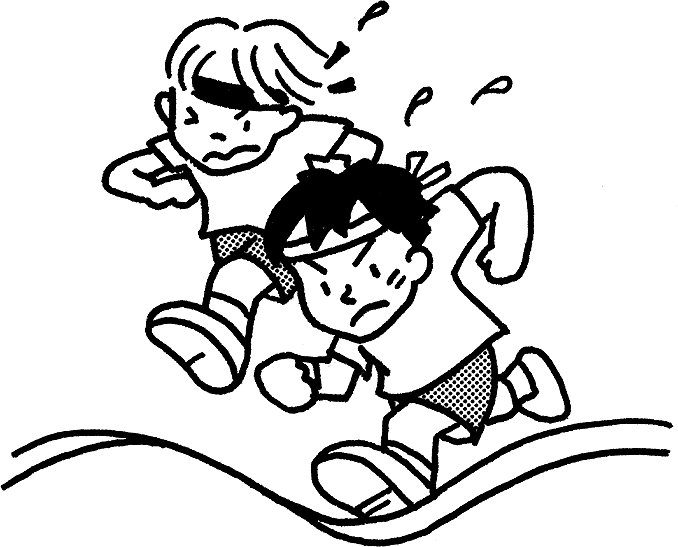 ①開会の言葉　②校園長の言葉　２．演技３．閉会式　①校園長の挨拶　②閉会の言葉1.2.3.4.5.6.7,8.準備体操おりかえしリレー徒競走よ～いどん！！はばたけ！開幕宣言！ミルクムナリチームリレー憧れを超えたランナーたち全員2年（走）1年（走）幼（走）3年（表）4年（表）5年(走)6年(走)安全に演技・競技ができるように、しっかりと体を動かしましょう。全力でリレーに挑戦します。ぐるっと折り返してバトンタッチ！ゴールに向かって一直線！最後まで力いっぱい走ります‼「よ～いどん！」ゴールを目指して元気いっぱい走ります！フラッグをはばたかせ、心を一つに踊ります！今年は沖縄の民舞に挑戦！ひとつにそろった動きと音をお楽しみください！つなげ一つに、バトンと心！絆をつなぐバトンパス！魅せる最高のパフォーマンス！9.10.11.12.13.14.15.16.みんなでダンシング最強１年生！大芝スターマインつなげ！バトン全力リレー大芝ソーラン２０２３新しい景色を　２０２３整理体操幼(表)1年(表)2年(表)3年(走)4年(走)5年(表)6年(表)全員３歳はエビカニ、４歳はルイージ、５歳はマリオになって踊ります。初めての運動会！最強の仲間たちとともに、 冒険に出かけます！２年生６３人で、４色のスターマインを表現します！一生懸命バトンをつなぎます！力いっぱい走る姿、是非ご覧ください！心をひとつにした、華麗なバトンパスをご覧ください！ハイセンスな動きのダンス、そこから一心不乱に舞うソーラン。ひとりで超えられないものは、みんなで超えればいい。さあ、行こう。ストレッチをして頑張った体をしっかりとほぐしましょう。